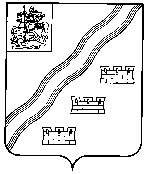 СОВЕТ ДЕПУТАТОВНАРО-ФОМИНСКОГО ГОРОДСКОГО ОКРУГАМОСКОВСКОЙ ОБЛАСТИРЕШЕНИЕот ______________ №__________г. Наро-ФоминскПРОЕКТО приеме в муниципальную собственность Наро-Фоминского городского округа Московской области 147/1000 долей в праве общей долевой собственности на нежилое здание с кадастровым номером 50:26:0100212:200, безвозмездно передаваемых 
из федеральной собственности Рассмотрев представленные материалы, в соответствии с Федеральным законом 
от 06.10.2003 № 131-ФЗ «Об общих принципах организации местного самоуправления 
в Российской Федерации», Положением о порядке приема-передачи в собственность 
Наро-Фоминского городского округа Московской области имущества, находящегося 
в государственной и муниципальной собственности, собственности юридических 
и физических лиц, утвержденным решением Совета депутатов Наро-Фоминского городского округа Московской области от 24.07.2018 № 6/22, руководствуясь Уставом 
Наро-Фоминского городского округа Московской области, Совет депутатов 
Наро-Фоминского городского округа Московской области решил:	1. Принять в муниципальную собственность Наро-Фоминского городского округа Московской области 147/1000 долей в праве общей долевой собственности на нежилое здание с кадастровым номером 50:26:0100212:200, площадью 1540,3 кв.м, расположенное по адресу: Московская область, Наро-Фоминский район, г. Наро-Фоминск, ул. Калинина, д. 8а, безвозмездно передаваемые из федеральной собственности. 	2. Разместить настоящее решение на официальном сайте органов местного самоуправления Наро-Фоминского городского округа в информационно-телекоммуникационной сети Интернет.                   Председатель Совета депутатов Наро-Фоминского                      городского округаА.С. Шкурков